附件3资格审核和面试地址黄委2022年度考录公务员资格审核和面试地址：中国人民银行郑州培训学院，郑州市金水区郑花路29号。具体位置见下图：乘车路线: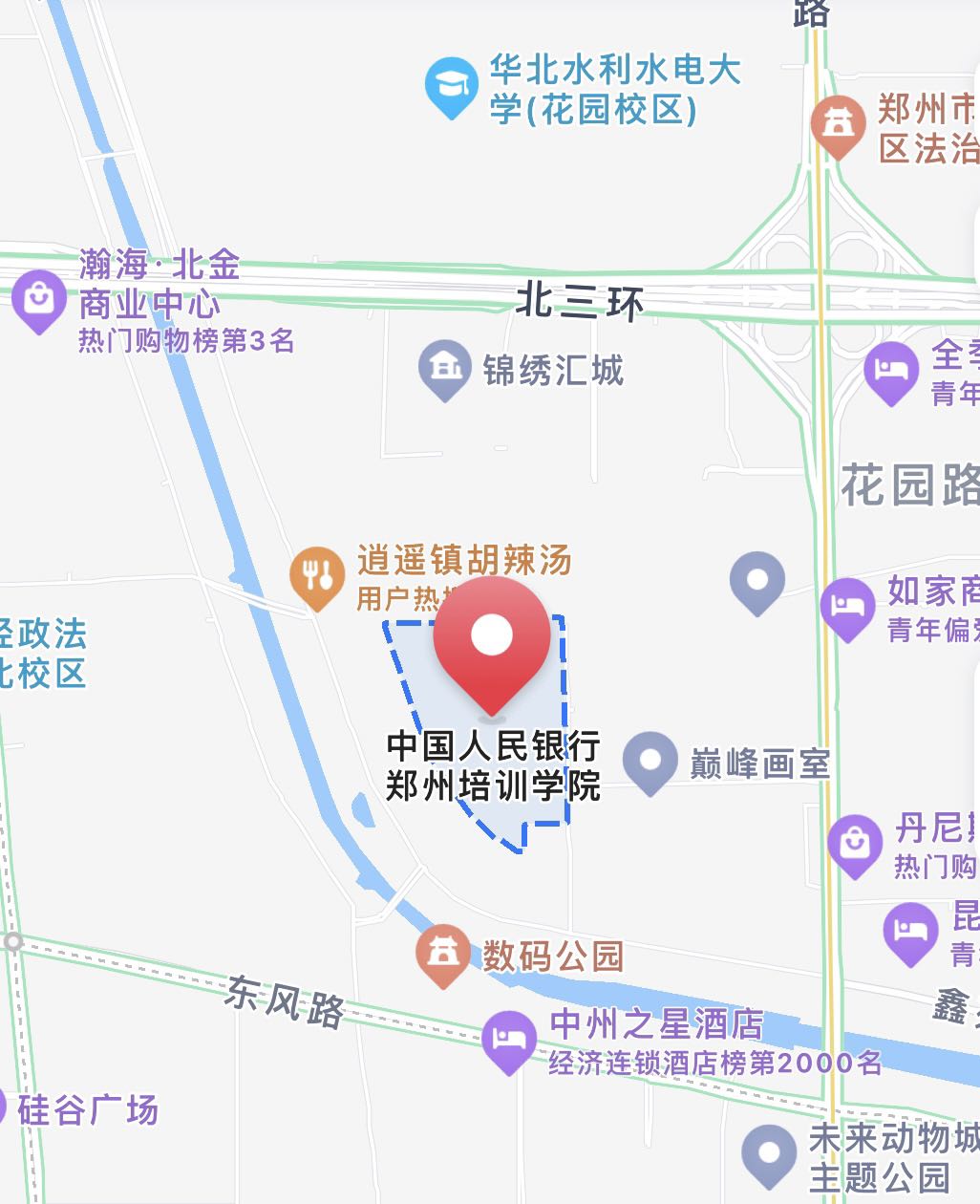 中国人民银行郑州培训学院平面图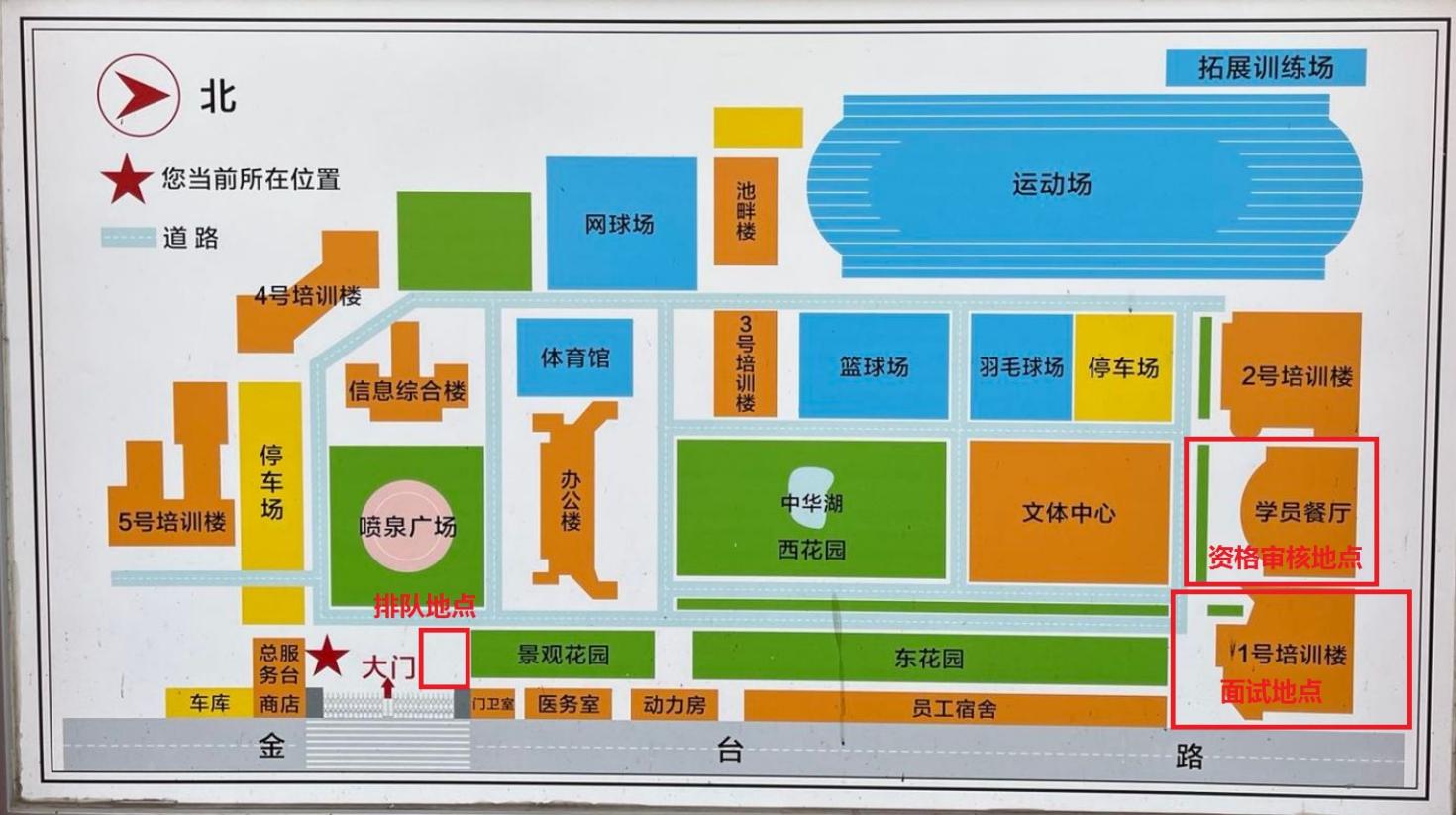 